My holiday memoryDuring my holiday I visited few places.I was at the sailing camp in Barlinek. There I practiced my sailing abilities on the Optymist boat. The lake was big and the town – a nice place to visit.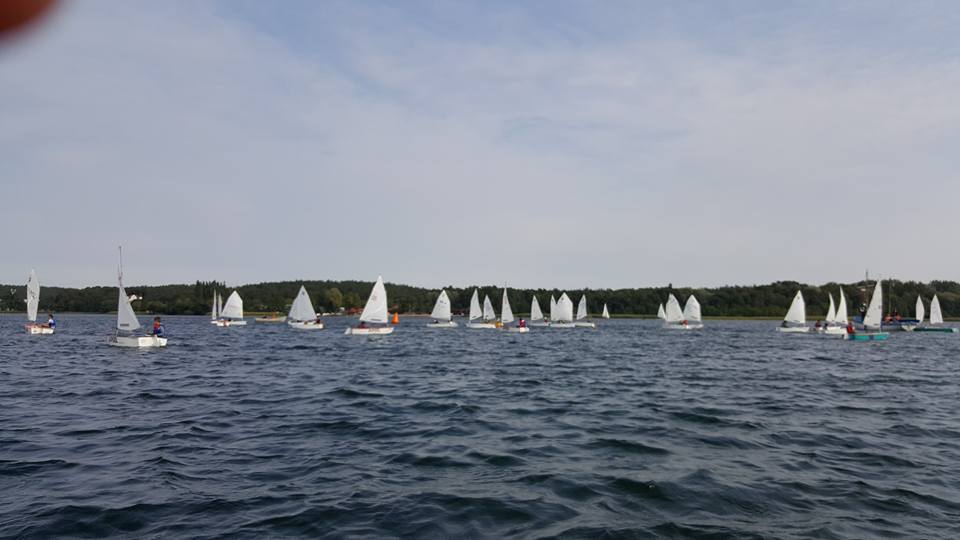 I also went to the seaside. To Słowiński National Park where I tried windsurfing on the beautiful and very big lake Gardno. The nicest thing about this lake is that it is very shallow so it’s safe to practice water sports.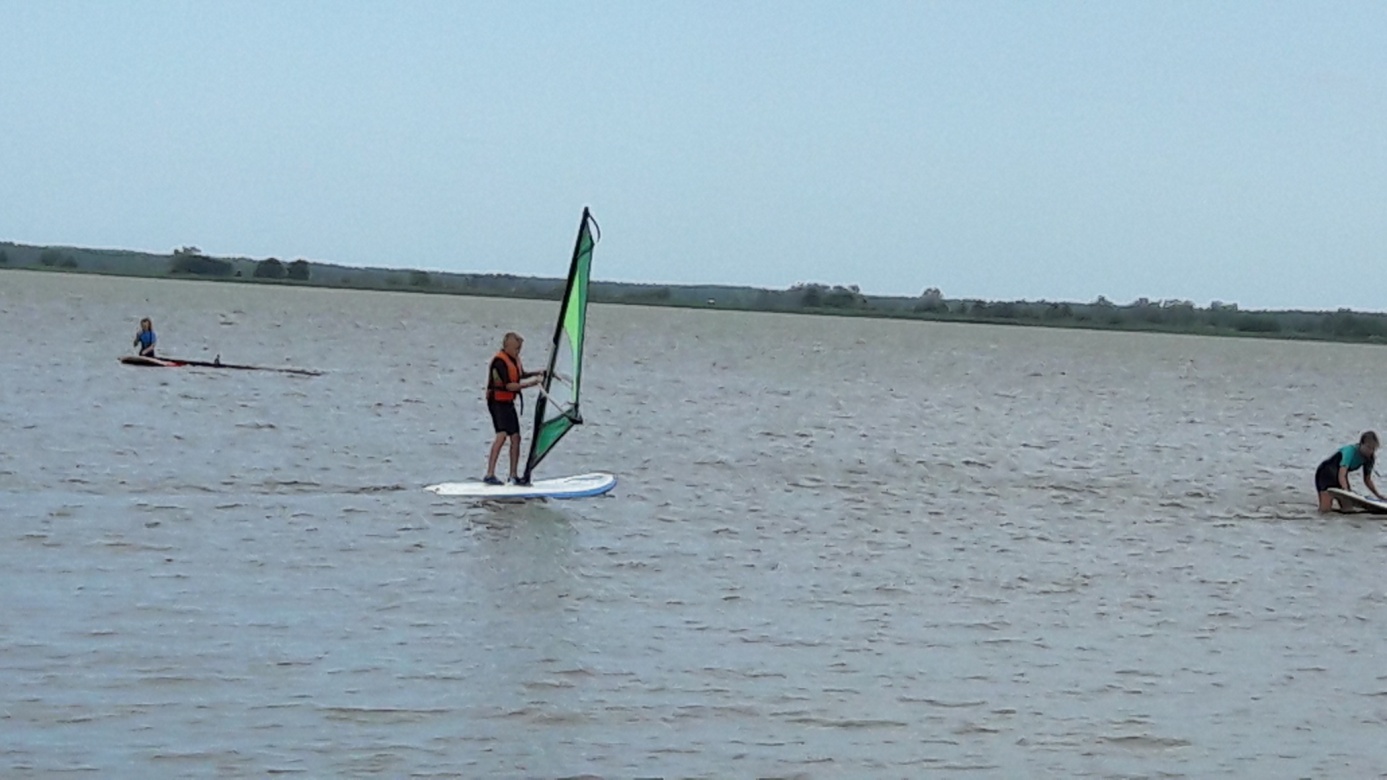  I visited small sea villages with very interesting coast and very wide beaches in the Słowiński National Park. The most amazing thing there,  were the moving dunes. 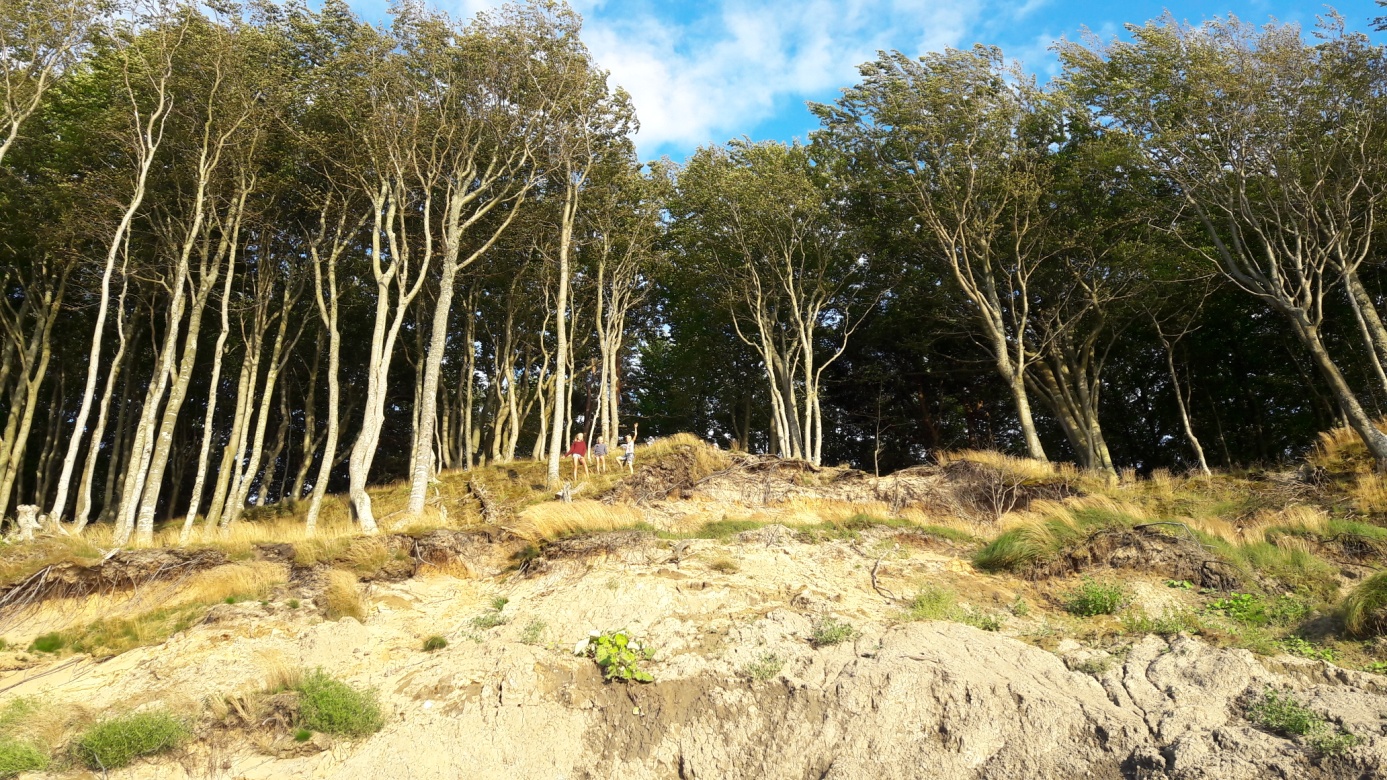 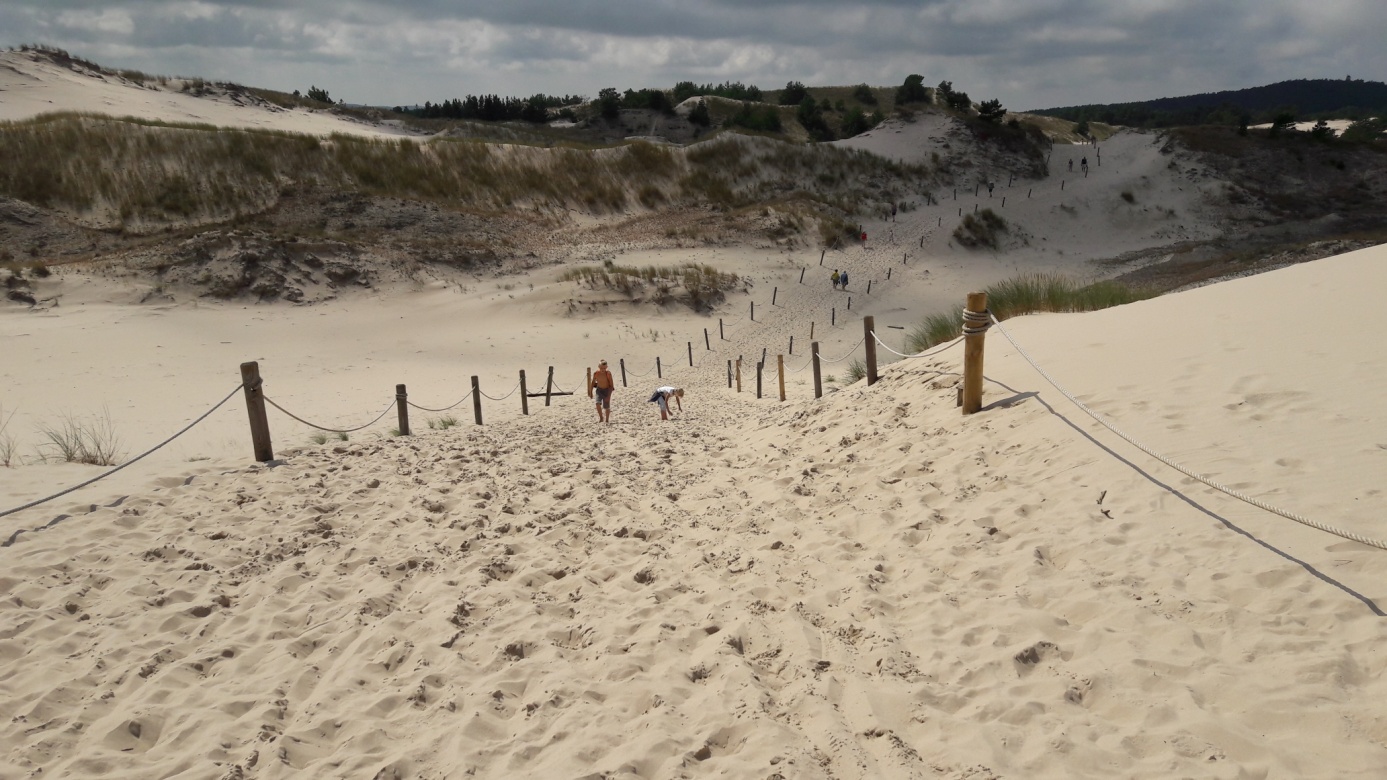 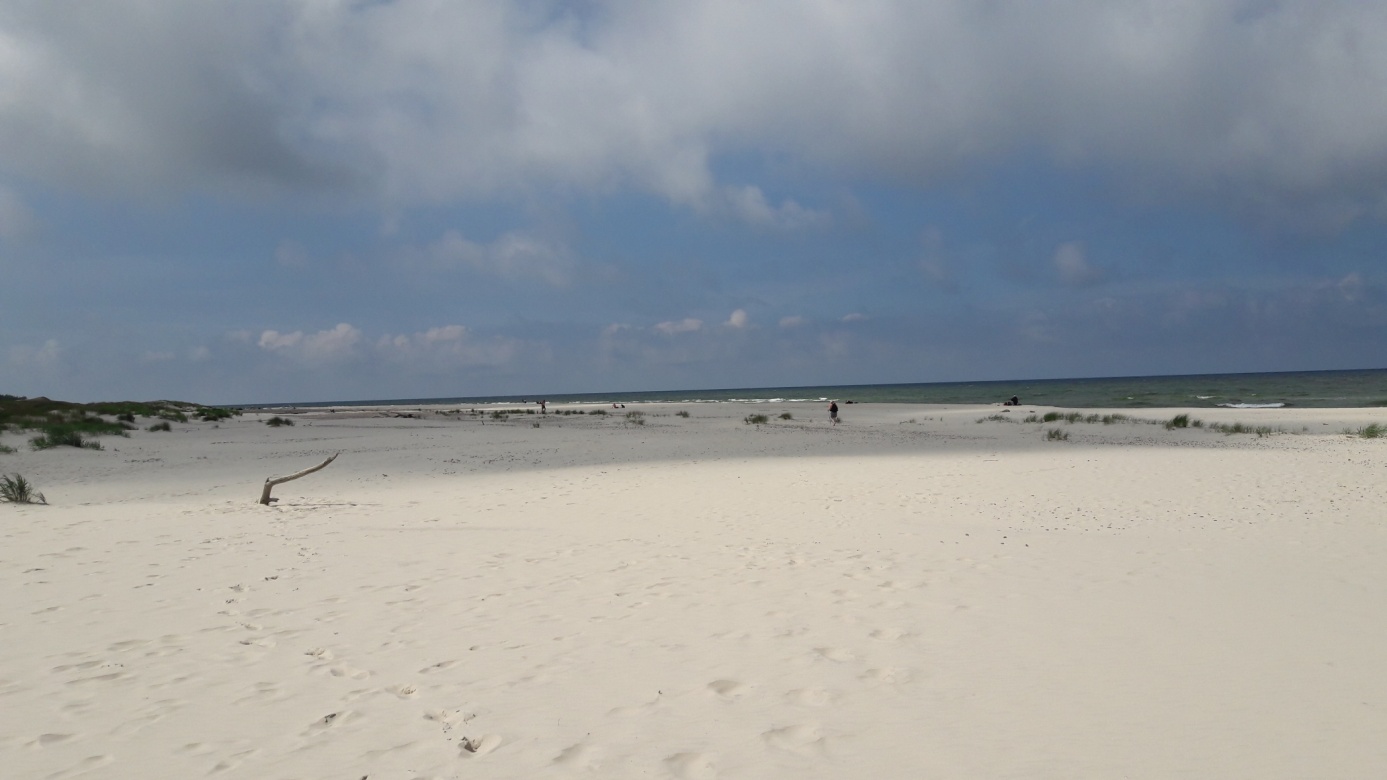 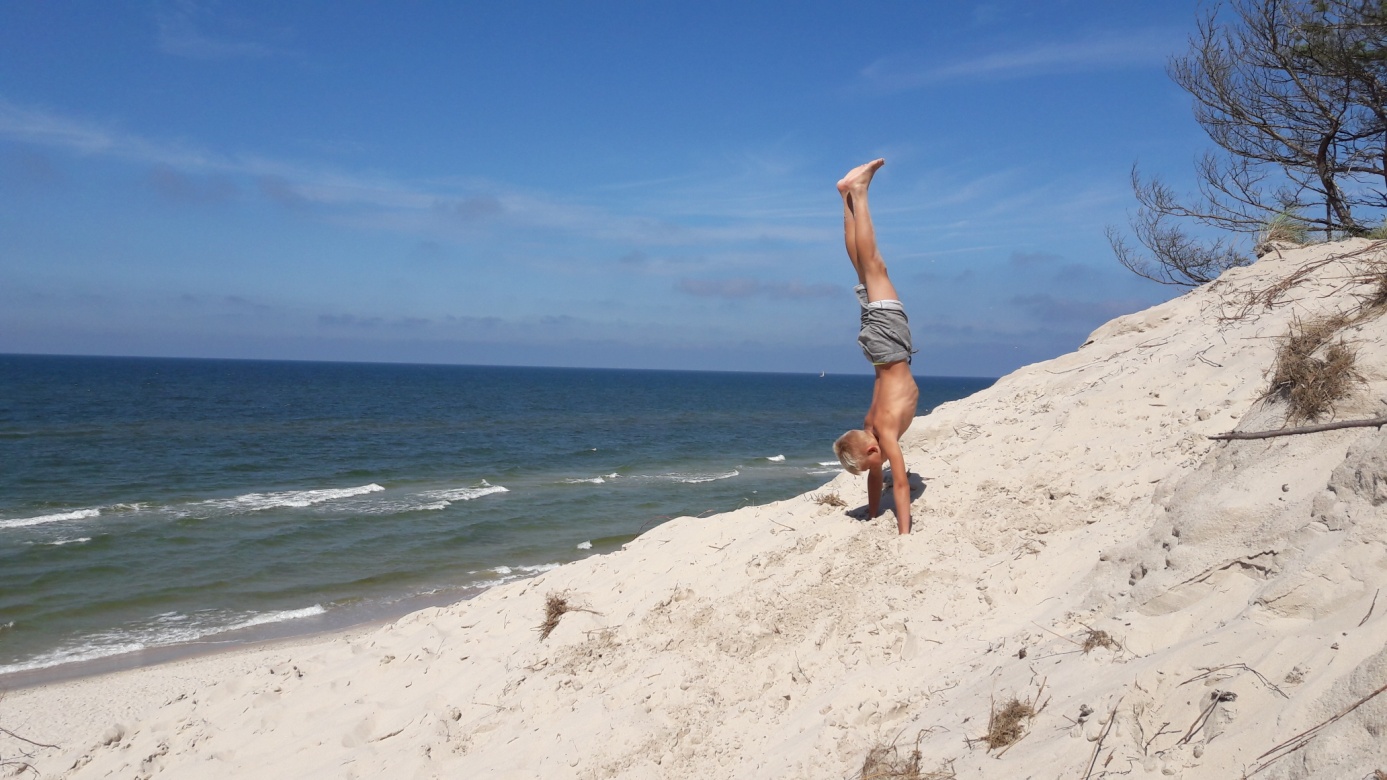 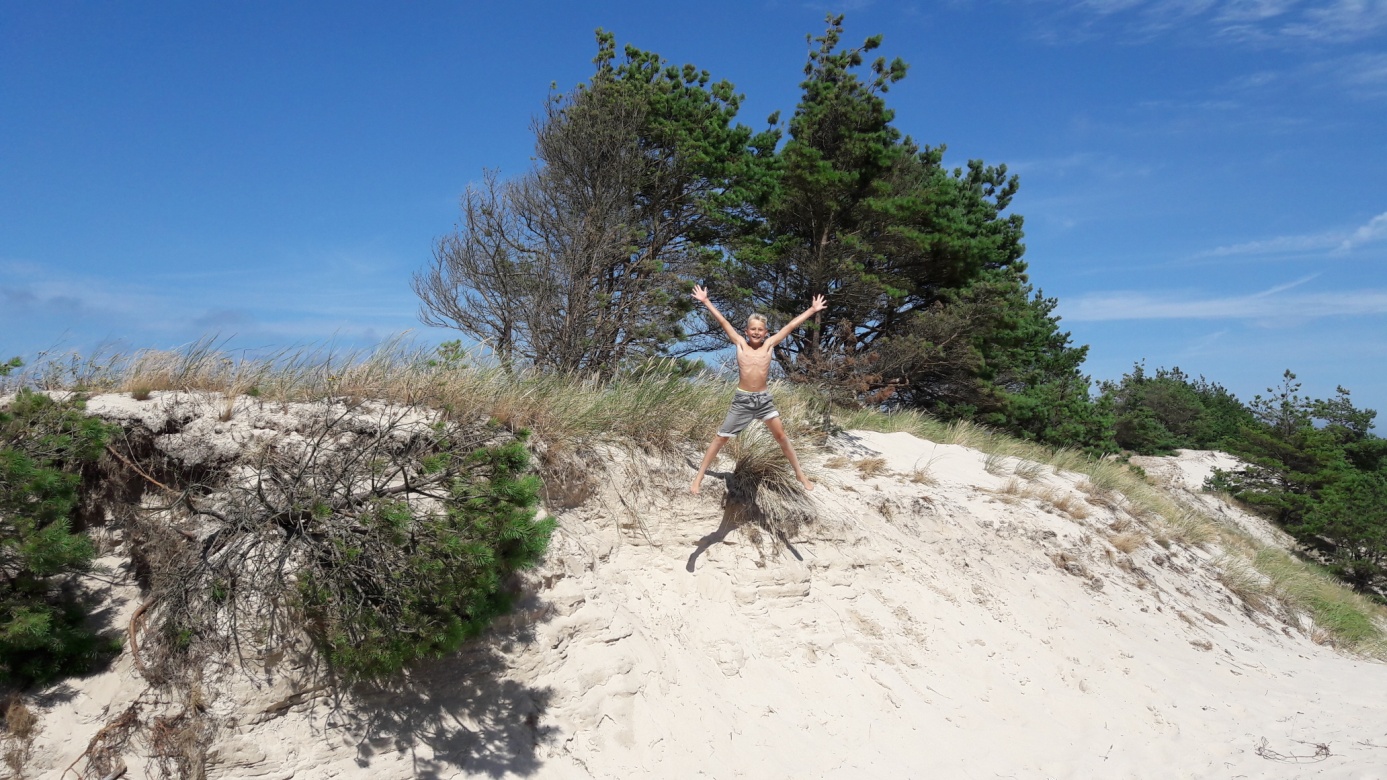 I also visited the city Ustka where I ate tasty ice cream, cotton candy – Polish sweet food - you can eat everywhere at the seaside.Then I went to the basketball camp to Brodnica. That was very satisfying sport time. A lot of training but also visiting the town and its monuments, for example the Krzyżacki Castle.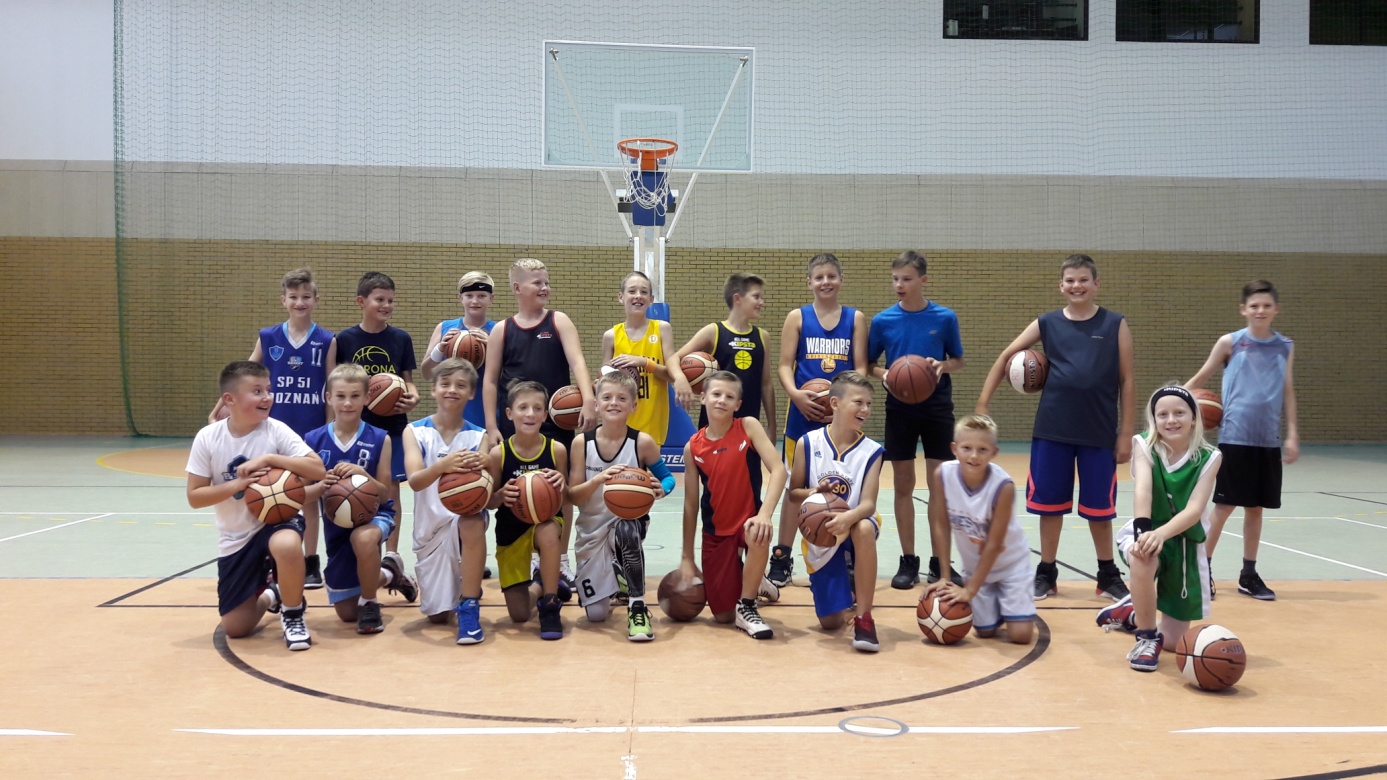 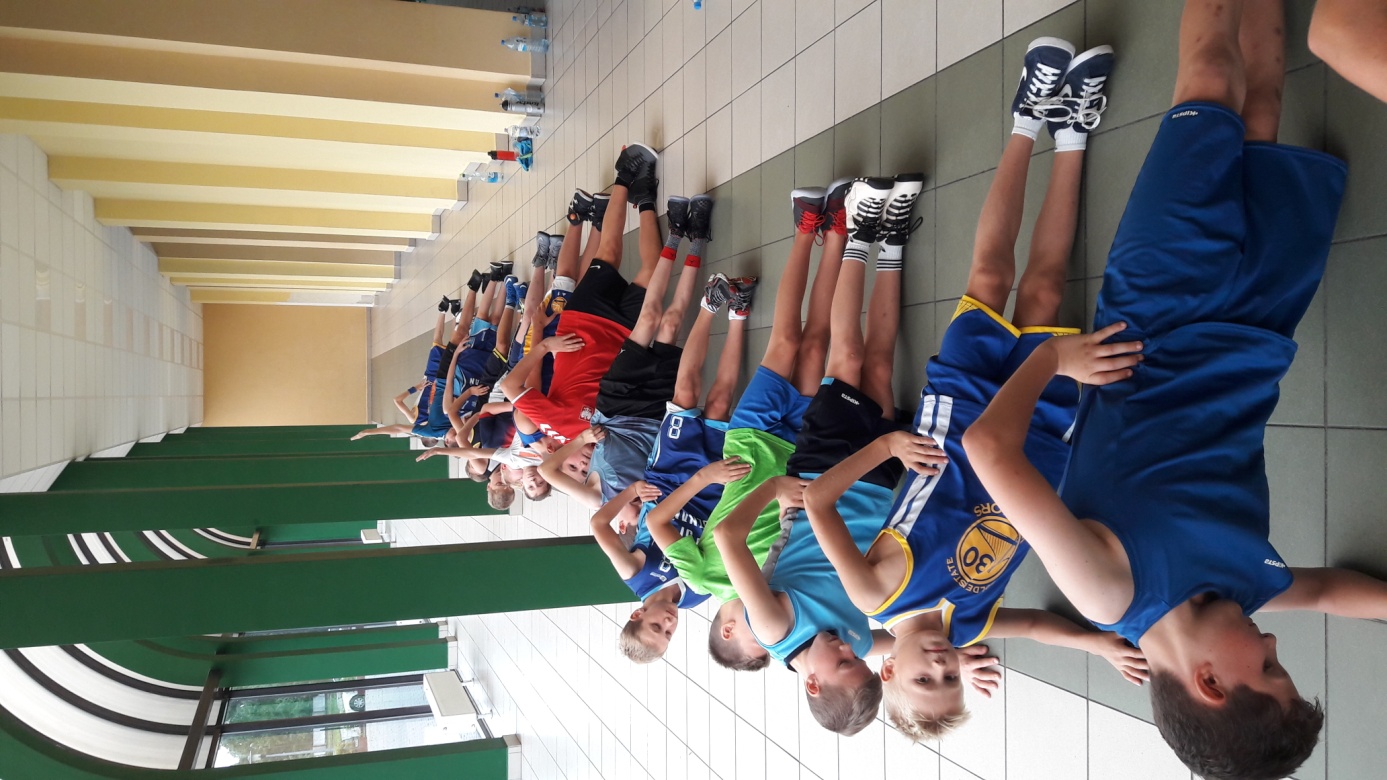 The rest of my holiday I spent at home by the lake, swimming, playing and spending time outside.That was really nice holiday.Szymon